Restart: Workshop for Writers with Disabilities + d/Deaf WritersByron Writers Festival is offering a two-day workshop for NSW writers with disability or who are d/Deaf, as part of their Restart program. The Restart program is funded by Create NSW.The workshop teachers/mentors will be: Asphyxia, Gaele Sobott, Kerri Shying and Alan Close.Each mentor/teacher will offer a two or three-hour workshop on various aspects of writing.Applications open on Monday 12 April and close on Friday 30 April 2021.Workshop DetailsDates: Tuesday 25 and Wednesday 26 May 2021
Time: 8.30am – 3.30pm
Where: Lennox Head Cultural Centre, Lennox Head, northern NSWMorning tea and lunch will be cateredGuidelines and eligibilityIf you identify as a writer with disability, or as a writer who is d/Deaf, Byron Writers Festival encourages you to apply. We are interested in NSW writers of all genres and styles, in any stage of their career. Successful applicants will be chosen by publishing industry professionals who also identify as writers with disability or d/Deaf writers.For writers who prefer not to travel to Lennox Head, we are offering online inclusion via Zoom. There are 5 face-to-face places and 10 zoom places. Please apply as below.Writers who are able to travel to Lennox Head will be assisted financially within the limits of the grant funding, at the discretion of the Byron Writers Festival administration. Please include a brief summary of the costs you will incur to travel to Lennox Head and participate in the workshop, within your application. This may include fees for transport, access, support worker, or other such requirement; the workshops will have Auslan interpreters.How to ApplyPlease submit 1 x PDF file, including:Your contact detailsEvidence of your residential address in NSW: a current rental agreement, rates notice, utilities bill, drivers licence. Please put this at the beginning of your PDFA summary of funds required to enable your participation in the workshopA sample of your writing – no more than 20 x A4 pages, 12 point, double-spacedA short bio/cv – no more than 150 wordsSubmit to: events@byronwritersfestival.comPlease email this address with any queries, or call, or text Zacharey Jane on 0432 922 381.In partnership with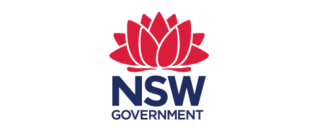 